Newburgh United Methodist Church Recreation Ministry2019 PICKLEBALL for TURKEYSAdult CO-ED Tournament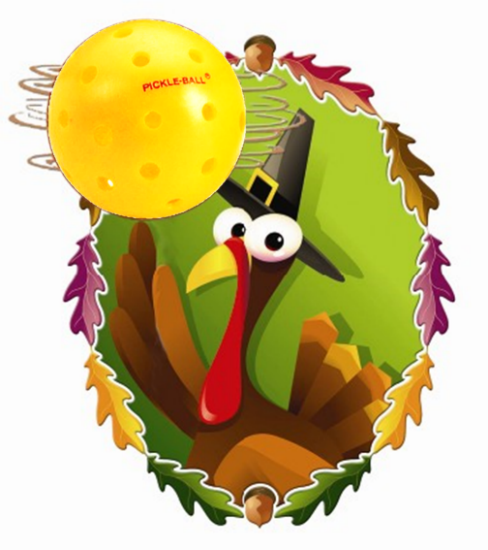 Proceeds go toward Thanksgiving baskets for our food pantry families!PICKLEBALL SKILLSPlease rate your pickleball skill level: ____ Beginning Pickleball: New to Pickleball or limited experience.  Forehand, backhand, and rallying need development but you love to try!   You may or may not know game rules.

_____Advanced Pickleball: You are an experienced player.  You can serve, spin, and rally the 	ball consistently.DEADLINE to REGISTER is November 10th, 2019Mixed Doubles Ages 14+Sign up with a partner or by yourself and we will assign you a partnerThe brackets will be emailed by Wed. Nov 13thPlease turn in this completed form, along with $25, to the church office by Nov 10th.Make checks payable to “Newburgh UMC” and in the note area write “Pickleball Tourney”.Mail to: Newburgh UMC 4178 Highway 261 Newburgh, IN 47630Name ___________________________________________Partner’s name ___________________________________Email ___________________________________________Phone ___________________________________________Contact Angie Barr for more information atangie@newburghumc.org.And whatever you do, whether in word or deed, do it all in the name of the Lord Jesus…Colossians 3:17